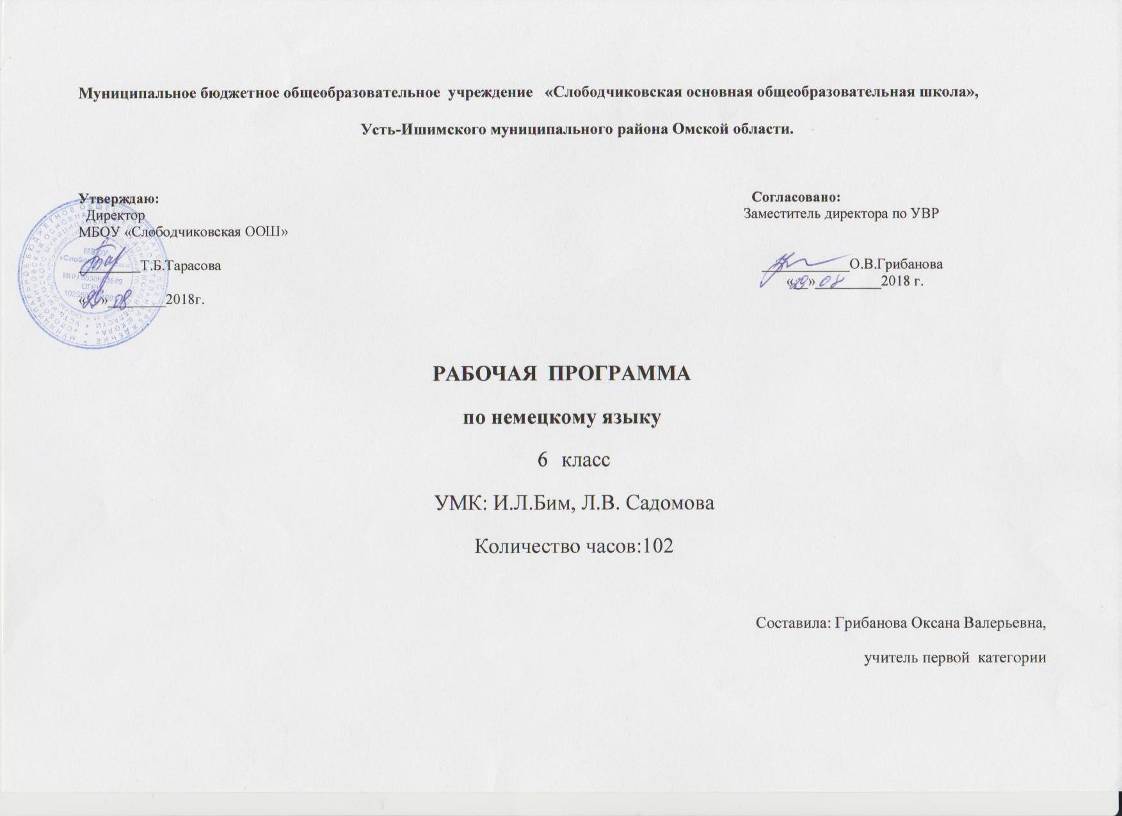                    1.Планируемые результаты освоения учебного предмета Личностные результаты1. Воспитание гражданственности, патриотизма, уважения к правам, свободам и обязанностям человека.ценностное отношение к своей малой родине, семейным традициям; государственной символике, родному языку, к России;элементарные представления о культурном достоянии малой Родины;первоначальный опыт постижения ценностей национальной культуры;первоначальный опыт участия в межкультурной коммуникации и умение представлять родную культуру; представления о правах и обязанностях человека и товарища;2. Воспитание нравственных чувств и этического сознания.элементарные представления о моральных нормах и правилах нравственного поведения, в том числе об этических нормах взаимоотношений в семье, классе, школе, а также между носителями разных культур;представления о гуманистическом мировоззрении: доброта, желание доставить радость людям; бережное, гуманное отношение ко всему живому; великодушие, сочувствие; товарищество и взаимопомощь;стремление делать правильный нравственный выбор: способность анализировать нравственную сторону своих поступков и поступков других людей;почтительное отношение к родителям, уважительное отношение к старшим, заботливое отношение к младшим;нравственно-этический опыт взаимодействия со сверстниками, старшими и младшими детьми, взрослыми в соответствии с общепринятыми нравственными этическими нормами; доброжелательное отношение к другим участникам учебной и игровой деятельности на основе этических норм;3. Воспитание уважения к культуре народов стран изучаемого языка. элементарные представления о культурном достоянии стран;первоначальный опыт межкультурной  коммуникации;уважение к иному мнению и культуре других народов;4. Воспитание ценностного отношения к прекрасному, формирование представлений об эстетических идеалах и ценностях (эстетическое воспитание)- элементарные представления об эстетических и художественных ценностях родной культуры и  культуры других стран;- опыт эмоционального постижения народного творчества, детского фольклора, памятников культуры;- опыт самореализации в различных видах творческой деятельности, формирования потребности и умения выражать себя в доступных видах творчества;- мотивация к реализации эстетических ценностей в пространстве школы и семьи;отношение к учебе как творческой деятельности;5. Воспитание трудолюбия, творческого отношения к учению, труду, жизни.ценностное отношение к труду, учебе и творчеству, трудолюбие;потребности и умения выражать себя в различных доступных и наиболее привлекательных для ребенка видах творческой деятельности;дисциплинированность, последовательность, настойчивость и самостоятельность;опыт участия в учебной деятельности по овладению иностранным языком и осознание ее значимости для личности учащегося; навыки сотрудничества в процессе учебной и игровой деятельности со сверстниками и взрослыми;бережное отношение к результатам своего труда, труда других людей, к школьному имуществу, учебникам, личным вещам,мотивация к самореализации в познавательной и учебной деятельности;любознательность и стремление расширять кругозор6. Формирование ценностного отношения к здоровью и здоровому образу жизни.ценностное отношение к своему здоровью, здоровью близких и окружающих людей;представления о роли физической культуры и спорта для здоровья человека;личный опыт здоровьесберегающей деятельности;7. Воспитание ценностного отношения к природе, окружающей среде (экологическое воспитание).         ценностное отношение к природе;         опыт эстетического, эмоционально-нравственного отношения к природе.Требования к обучению продуктивным видам речевой деятельности:ГоворениеНа новом этапе овладение говорением носит репродуктивно-продуктивный характер, речевое действие осуществляется как с непосредственной опорой на образец, так и по аналогии с ним. Получают дальнейшее развитие механизмы комбинирования и варьиро-вания. В большей мере проявляется речевая инициатива (особенно в условиях роле-вой игры).                Требования к обучению диалогической речиШкольникам обеспечивается возможность:- Вести ритуализированный (этикетный) диалог/полилогв стандартных ситуациях об-щения, используя соответствующие  формулы речевого этикета. - Давать совет, положительно(отрицательно) реагировать на него.- Вариативно использовать известные структурно-функциональные типы диалога, комбинировать их (например, диалог-расспрос сочетать с диалогом-обменом мне-ниями и т.п.). .  - Вариативно выражать просьбу, совет, предлагать, рекомендовать, используя не только, повелительные предложения, но и различные  синонимические средства (например, “Gehen wir” с опрой на образец и без него.                 Требования к обучению монологической речиУчащимся предоставляется возможность:- Делать краткие сообщения (о своей школе и досуге, об увлечениях и проведенных кани-кулах, о достопримечательностях отдельных городов Германии, Австрии, о своем родном городе или селе, о некоторых знаменитых туристических центрах нашей страны).- Кратко передавать содержание прочитанного с непосредственной опорой на текст.- Выражать  отношение к прочитанному прочитанному: понравилось -не понравилось , что уже было известно — что ново.- Описывать (характеризовать) друзей, членов семьи, персонажей литературных произ-ведений на основе усвоенной логико-семантической схемы (кто, каков, что делает, как, где, зачем?).ПисьмоПисьмо в большей мере используется и как цель, и как средство обучения. Усложняются коммуникативные задачи.Требования к обучению письмуПисьмо в большей мере используется и как цель, и как средство обучения. Усложня-ются коммуникативные задачи.Ученики учатся:- Письменно фиксировать ключевые слова, фразы в качестве опоры для устного сооб-щения.- Выписывать из текста нужную информацию.- Заполнять анкету, составлять вопросник для проведения интервью, анкетирования.- Писать письмо по аналогии с образцом, поздравительную открытку.Требования к овладению продуктивными языковыми средствамиПроизносительная сторона речи, графика, орфографияШкольникам предоставляется возможность овладеть:       -	интонацией сложносочиненного и сложноподчиненного предложений;       -	произношением и написанием ряда заимствованных слов.Лексическая сторона речиУчащиеся должны  овладеть дополнительно к усвоенным ранее примерно 250-280  лексическими единицами,  включающими устойчивые словосочетания и реплики-клише.Это лексика (в том числе реалии), характеризующая указанные ранее предметы речи:Страны изучаемого языка и первую очередь Германию, Австрию, Швейцарию, их географическое положение, государственное устройство (в самом общем плане), природу, достопримечательности;прошедшие каникулы; начало учебного года', выражение мнения о том, что радует, что огорчает в шко-ле;погоду  осенью,  то, как  ведут  себя  люди, животные   в  это время года;то, как выглядят немецкие школы (снаружи,  изнутри); что думают о своих шко-лах немецкие школьники, о каких школах мечтают; что думаем о своих школах мы;какие учебные предметы предпочитают школьники, как строится расписание уро-ков в немецкой школе и у нас, когда начинаются и заканчиваются уроки, как дол-го длятся перемены;как важно бережно относиться к своему времени, правильно его планировать;распорядок дня у немецких детей;что они едят на завтрак, обед, ужин;что делают в свободное время, чем увлекаются, о чем мечтают;каковы их любимые литературные персонажи;каковы их любимые животные, что значит быть другом животных;как подготовиться к коллективной поездке класса куда-либо (выбрать маршрут, собрать предварительную информацию о городе);на чем можно ехать.
2. Знать и владеть некоторыми словообразовательными средствами:
а) аффиксацией:префиксом un- с  прилагательными   и  существительными: unglucklich, das Unglück;           б) словосложением:прилагательное + прилагательное типа dunkelblau, hellblau.Использовать интернационализмы, например, das Hobby, das Tennis и др.Грамматическая сторона речиСинтаксис
Ученикам предлагаются для активного употребления :— предложения с глаголами  legen,  stellen, hängen,  требующими  после  себя допол-нения в Akkusativ и обстоятельстваместа при ответе на вопрос “Wohin?”,предложения с глаголами beginnen, raten, vorhaben и др. требующими после себя Infinitiv c «zu»;  — побудительные  предложения  типа Gehenwir! Wollenwirgehen;— сложноподчиненные предложения с придаточными: дополнительными – с союзами dass, ob  и др.; причины – с союзами  weil, da; условными – с союзамом - wenn.		МорфологияУченики учатся образовывать и использовать в речи следующие формы:— лабые и сильные глаголы  с  вспомогательным   глаголом – haben в Perfekt;— сильные    глаголы    с    вспомогательным     глаголом     sein в Perfekt;Prateritum слабых и сильных глаголов, а также вспомогательных и модальных глаголов;Futurum;степени сравнения прилагательных и наречий;возвратные    глаголы    в    основных    временных    формах:
Prasens, Perfekt, Prateritum;Genitivимен существительных нарицательных;глаголы   с   отделяемыми   и   неотделяемыми   приставками в Prasens, Perfekt, Prateritum;предлоги, имеющие двойное управление: требующие  Dativна вопрос „Wo?" и Akkusativ на вопрос „Wohin?";предлоги, требующие Dativ;предлоги, требующие Akkusativ.Требования к обучению рецептивным видам  речевой деятельностиДанный этап характеризуется сформированностью (в основном) механизмов идентификации, дифференциации, прогнозирования и выделения смысловых вех, а также техники чтения вслух и про себя. Продолжает формироваться механизм языко-вой догадки (на основе сходства с родным языком, знания правил словообразования, по контексту).Аудирование              Школьники учатся:1.  Воспринимать на слух и понимать небольшие тексты , построенные на изученном язы-ковом материале и включающие отдельные незнакомые слова, о значении которых можно догадаться.2. Воспринимать на слух и понимать основное содержание небольших текстов,  содер-жащих значительное число незнакомых слов.3.  воспринимать на слух и добиваться понимания основного содержания небольших сооб-щений, содержащих значительное количество незнакомых слов, путем переспроса, прось-бы повторить , объяснить.ЧтениеШкольникам предоставляется возможность  научиться: 1. Вычленять новые слова при зрительном  восприятии  текста, произносить их по уже изученным правилам чтения.2.  Пользоваться обычным двуязычным словарем для раскрытия значения незнакомых слов.3.  Членить   текст   на   смысловые части, выделять основную мысль, наиболее сущест-венные факты.4.  Понимать основное содержание текстов, включающих неизученные слова, о значе-нии части которых можно  догадаться на основе контекста, знания правил словообра-зования или сходства с родным языком, а другую часть которых, несуществен-ную  для понимания основного содержания, просто опустить, проигнориро-вать (ознакомительное чтение).5. Полностью понять текст, содержащий незнакомые слова, о значении части которых можно догадаться по контексту, по сходству корней с родным языком, а также на основе знания принципов самообразования, а значение другой части раскрыть с помощью анализа, выборочного перевода, используя словарь, сноски, комментарий (изучающее чтение).Требования к овладению рецептивными языковыми средствамиЛексическая сторона речиОбъем рецептивного словаря резко возрастает за счет использования аутентичных текстов и может охватывать дополнительно около 600 лексических единиц, включая книгу для чтения.СловообразованиеУченикиучатся распознавать структуру слова при наличии:а) аффиксации;глаголов  с  отделяемыми   и   неотделяемыми   приставками и другими словами  в функции  приставок типа  fernsehen, zurückommen;существительных с суффиксами -e,-ler, -um, -ik-      —	прилагательных с суффиксами -isch, -los;
б) конверсии:существительных, образованных от прилагательных, типа das Grün, der Kranke;в) словосложения:глагол + существительное, например: der Gehweg, der Springbrunnen;прилагательное + существительное, например: die Fremdsprache.Грамматическая сторона речиСинтаксисУченики учатся:а)	распознавать  структуру  предложения  по  формальным   признакам, а именно:—   по наличию придаточных предложений;—   по   наличию   инфинитивных  оборотов:' um   ...   zu + Infinitiv ипросто zu + Infinitiv;б)	определять значение придаточного предложения по значению союза (например, временных придаточных предложений, не входящих в активный грамматический мини-мум на данном этапе обучения).МорфологияШкольники учатся:а)	различать значения некоторых многозначных слов, например: zu, als, wenn;б)	узнавать   по   формальным   признакам   временную   форму Plüsquamperfekt.Метапредметными результатами изучения немецкого языка в 6 классе являются:- развитие умения взаимодействовать с окружающими, выполняя разные роли в пределах речевых потребностей и возможностей школьника;- развитие коммуникативных способностей школьника, умения выбирать адекватные языковые и речевые средства для успешного решения элементарной коммуникативной задачи;-  расширение общего лингвистического кругозора школьника;- развитие познавательной, эмоциональной и волевой сфер школьника; формирование мотивации к изучению иностранного языка;- овладение умениями координированной работы с разными компонентами учебно-методического комплекса (учебником, аудиодиском и т.д.).2. Содержание учебного предмета  «Немецкий язык»В курсе немецкого языка можно выделить следующие содержательные линии:коммуникативные умения в основных видах речевой деятельности: аудировании, говорении, чтении и письме;компенсаторные умения;общеучебные умения и универсальные способы деятельности;специальные учебные умения;языковые средства и навыки пользования ими;социокультурные знания и умения.Все указанные содержательные линии находятся в тесной взаимосвязи, и отсутствие одной из них нарушает единство учебного предмета «Немецкий язык». Основной содержательной линией программы является школьная тема, которая и объединяет следующие параграфы: Guten Tag, Schule! (Kleiner Wiederholungskurs)I.     Schulanfang (Schulbeginn). Ist er überall gleich?II.   Draußen ist Blätterfall. III.   Deutsche Schulen. Wie sind sie? IV.  Was unsere deutschen Freunde alles in der Schule machen. V.   Freizeit... Was gibt’s da alles! VI.  Klassenfahrten durch Deutschland. Ist das nicht toll?! VII. Am Ende des Schuljahrs — ein lustiger Maskenball!Коммуникативные  умения  по видам речевой деятельностиГоворение1. Диалогическая формаУмение вести:этикетные диалоги в типичных ситуациях бытового, учебно - трудового и меж-культурного общения, в том числе с помощью средств коммуникации;диалог - расспрос (запрос информации и ответ на него);диалог - побуждение к действию. Объём реплик не менее 3 со стороны каждого учащегося.2. Монологическая формаУмение пользоваться:основными  коммуникативными  типами  речи: описание, рассказ, характеристика (персонажей), сообщение. Объём высказывания от 8-10 фраз.АудированиеВоспринимать на слух и понимать:речь учителя и одноклассников  в процессе общения на уроке и вербально/невер-бально  реагировать   на  услышанное;небольшие доступные тексты  в аудиозаписи, построенные в основном на изученном языковом материале, в том числе  полученные с помощью средств языковой коммуникации.На данной ступени при прослушивании текстов используется письменная речь для фиксации значимой информации.ЧтениеЧитать: вслух небольшие тексты, построенные на изученном языковом материале;про себя и понимать тексты, содержащие как изученный языковой материал, так и отдельные новые слова, находить в тексте необходимую информацию (имена персонажей, где происходит действие и т.д.).возможно использование двуязычного словаря.ПисьмоВладеть: умением выписывать из текста слова, словосочетания и предложения;основами письменной речи: писать по образцу поздравление с праздником, короткое личное письмо, поздравление с днём рождения, выражать пожелания.Компенсаторные уменияСовершенствуются умения:переспрашивать, просить повторить;использовать в качестве опоры ключевые слова, тематический словарь;прогнозировать содержание текста на основе заголовка;догадываться о значении незнакомых слов по контексту, по жестам и мимике собеседника.Общеучебные  умения   и   универсальные  учебные  действияВ  процессе  изучения  курса «Немецкий язык» пятиклассники:совершенствуют  приемы работы с текстом, опираясь на умения, приобретенные на уроках родного языка (прогнозировать содержание текста по заголовку, данным к тексту рисункам, списывать текст, выписывать отдельные слова и предложения из текста и т.п.);овладевают более разнообразными приемами раскрытия значения слова, используя словообразовательные элементы; синонимы, антонимы, контекст;совершенствуют общеречевые коммуникативные умения, например: начинать и завершать разговор, используя речевые клише; поддерживать беседу, задавая вопросы и переспрашивая;учатся  осуществлять самоконтроль, самооценку.Общеучебные и специальные учебные умения, а  также  социокультурная осведомленность приобретаются учащимися в процессе формирования коммуникативных умений  в основных видах речевой деятельности.Формируются и совершенствуются умения:работать с информацией: сокращение, расширение устной и письменной информации, создание второго текста по аналогии, заполнение таблиц;работать с прослушанным/прочитанным текстом: извлечение основной информации, извлечение запрашиваемой или нужной информации, извлечение полной и точной информации;работать с разными источниками на иностранном языке: справочными материалами, словарями, интернет-ресурсами, литературой;планировать и осуществлять учебно-исследовательскую работу: выбор темы исследования, составление плана работы, знакомство с исследовательскими методами (наблюдение, анкетирование, интервьюирование), анализ полученных данных и их интерпретация, разработка краткосрочного проекта и его устная презентация с аргументацией, ответы на вопросы по проекту; участвовать в работе над проектом; взаимодействовать в группе с другими участниками проектной деятельности;— самостоятельно работать, рационально организовывая свой труд в классе и дома.Специальные  учебные  уменияУчащиеся 6 класса овладевают следующими специальными (предметными) учебными умениями и навыками:    пользоваться  двуязычным словарем; пользоваться  справочным материалом, представленным в виде таблиц, схем, правил;вести словарь (словарную тетрадь);систематизировать слова, например, по тематическому принципу;пользоваться языковой догадкой, например, при опознавании интернационализмов;находить ключевые слова и социокультурные реалии при  работе с текстом;делать обобщения  на основе структурно - функциональных схем простого предложения;участвовать в проектной деятельности межпредметного характера.Языковые средстваГрафика, каллиграфия, орфография.Правила чтения и написания новых слови навыки применения в рамках изучаемого лексико-грамматического материала.Фонетическая сторона речи.Различение на слух всех звуков немецкого языка и адекватное их произношение, соблюдение правильного ударения в словах и фразах. Членение предложений на смысловые группы. Соблюдение правильной интонации в различных типах предложений.Лексическая сторона речиОвладение лексическими единицами, обслуживающими новые темы, проблемы и ситуации общения в пределах тематики основной школы, в объеме более 1000 единиц (включая 500, усвоенных в начальной школе). Лексические единицы включают устойчивые словосочетания, оценочную лексику, реплики-клише речевого этикета, отражающие культуру стран изучаемого языка.Основные способы словообразования:1)	аффиксация:существительных с суффиксами: -ung (die Lösung,  die Vereinigung); -keit (die Feindlichkeit); -heit (die Einheit); -schaft (die Gesellschaft); -um (das Datum);  -or (der Doktor); -ik (die Mathematik);  -e (die Liebe), -ler (der Wissenschaftler); -ie (die Biologie);прилагательных с суффиксами: -ig (wichtig); -lieh (glücklich); -isch (typisch); -los (arbeitslos); -sam (langsam); -bar (wunderbar);существительных и прилагательных с префиксом: un- (das Unglück, unglücklich);существительныхиглаголовспрефиксами:  vor-   (der \brort, vorbereiten); mit- (die Mitverantwortung, mitspielen);глаголов с отделяемыми и неотделяемыми приставками и другими словами в функции приставок типа erzählen, wegwerfen;словосложение: существительное + существительное (das Arbeitszimmer); прилагательное + прилагательное (dunkelblau, hellblond);   прилагательное   +   существительное   (die Fremdsprache); глагол + существительное (die Schwimmhalle);Представления о синонимии, антонимии, лексической сочетаемости, многозначности.Грамматическая сторона речиДальнейшее расширение объема значений грамматических средств, изученных ранее, и знакомство с новыми грамматическими явлениями.Нераспространенные и распространенные предложения.Безличные предложения (Es ist warm.Es ist Sommer).Неопределённо-личные предложенияПредложения с глаголами legen, stellen, hängen, требующими после себя дополнения в Akkusativ и обстоятельства места при ответе на вопрос Wohin? (Ich hänge das Bild an die Wand).Побудительные предложения типа Lesen wir! Wollen wi lesen!Все типы вопросительных предложений.Предложения с инфинитивной группой um ... zu (Er lernt Deutsch, um deutsche Bücher zu lesen).Распознавание структуры предложения по формальным признакам: по наличию инфинитивных оборотов: um ... zu + Infinitiv, statt ... zu + Infinitiv, ohne ... zu + Infinitiv).Слабые и некоторые сильные глаголы со вспомогательным глаголом haben и sein в Perfekt.Слабые и некоторые сильные глаголы в Imperfekt.Глаголы с отделяемыми и неотделяемыми приставками в Präsens, Perfekt, Imperfekt. (anfangen, beschreiben).Распознавание и употребление в речи определенного, неопределенного и нулевого артиклей, склонения существительных нарицательных; предлогов, имеющих двойное управление, предлогов, требующих Dativ, предлогов, требующих Akkusativ.Местоимения: личные, притяжательные, неопределенные (jemand, niemand).Количественные числительные свыше  100 и порядковые числительные свыше 30Степени сравнения прилагательных и наречий.Социокультурные знания и уменияШестиклассники совершенствуют свои умения осуществлять межличностное и межкультурное общение, используя знания о национально-культурных особенностях Германии.Они овладевают знаниями:о значении немецкого языка в современном мире;о наиболее употребительной тематической фоновой лексике и реалиях при изучении учебных тем;о социокультурном портрете стран, говорящих на немецком языке;о различиях в речевом этикете в ситуациях формального и неформального общения.3.Тематическое планирование по немецкому языку в 6 классе№Тема урокаКол-во часовКол-во часовКол-во часовКол-во часов№Тема урокаКол-во часовКол-во часовКол-во часовКол-во часовЗдравствуй, школа! (маленький курс повторения) – 6 часовЗдравствуй, школа! (маленький курс повторения) – 6 часов1Здравствуй, школа! Составление диалогов11112Рассказ о  немецком городе. Уметь описывать город11113Речевые образцы: Wo? + Dativ, Wohin? + Akkusativ11114Инсценирование диалогов. Развитие диалогической речи11115Повторение грамматического материала: Perfekt11116Контрольная работа по грамматике1111Начало учебного года. Везде ли оно одинаково? (16 часов)Начало учебного года. Везде ли оно одинаково? (16 часов)7Введение новых слов по теме «Школа». Уметь формулировать предложения по теме «Пожелания к началу учебного года11118Активизация новой лексики в устной речи11119Чтение с пониманием основного содержания текста. Употребление  глаголов с управлением sich freuen auf/über (Akk.),sich ärgern über  (Akk.)111110Спряжение возвратных глаголов. Научиться спрягать возвратные глаголы в наст. времени. Уметь употреблять их с предлогами auf, über 111111Чтение с извлечением необходимой информации111112Прошедшее время слабых глаголов Perfekt111113, 14Систематизация знаний о Perfekt слабых глаголов222215Составление диалогов111116Инсценирование диалогов. Умение слышать, слушать  и понимать партнера111117Аудирование. 111118Воспринимать на слух текст и выполнять тестовые задания, направленные на контроль понимания прослушанного.111119Систематизация лексики111120Тренировочные упражнения в употреблении новой лексики111121Страноведение. Умение слышать, слушать  и понимать партнера111122Защита проекта «Начало учебного года»1111За окнами листопад (15 часов)За окнами листопад (15 часов)23Введение новых слов по теме «Времена года. Осень» Рассказывать о начале учебного года в России с опорой на вопросы. Догадываться о значении слова по словообразовательным элементам.  11124Активизация новой лексики в речи. Выбирать из данных предложений те, которые подходят по смыслу для описания рисунков.11125Чтение с полным пониманием. Находить предложения с обратным порядком слов.11126Чтение с общим охватом содержания. Читать текст с выборочным пониманием значимой /нужной/ интересующей информации 11127Perfekt слабых и сильных глаголов. Повторение Perfekt слабых глаголов, научиться образовывать Perfekt сильных глаголов11128Глагол sein в Präteritum. Систематизировать знания об употреблении глагола sein  в Präteritum.11129Аудирование. Различать слова и словосочетания на слух и фиксировать их в письменном виде11130Инсценирование диалогов. Выражать свое мнение о вкусовых качествах фруктов, используя речевые клише типа11131Составление диалогов. Владеть основными нормами речевого этикета, применять эти знания в различных ситуациях формального и неформального общения11132, 33Систематизация лексики. Рассказывать об осени с опорой на вопросы22234Повторение лексического и грамматического материала. Закрепление знаний о степенях сравнения прилагательных11135Страноведение. Умения составлять диалог и вести беседу на выбранную тему11136Контрольная работа по грамматике. Структурирование знаний: Perfekt, Prдteritum, степени сравнения11137Защита проектов. Умения осознанно строить речевые высказывания в устной форме111Немецкие школы, какие они? (14 часов) Немецкие школы, какие они? (14 часов) Немецкие школы, какие они? (14 часов) Немецкие школы, какие они? (14 часов) Немецкие школы, какие они? (14 часов) 38Семантизация новой лексики по теме «Школьное здание». Использовать новую лексику в ответах на вопросы по теме.Семантизация новой лексики по теме «Школьное здание». Использовать новую лексику в ответах на вопросы по теме.1111139Тренировочные упражнения на употребление новой лексики в речи. Сложные существительные и прилагательные.Тренировочные упражнения на употребление новой лексики в речи. Сложные существительные и прилагательные.1111140Чтение с извлечением информации. Умение читать аутентичные тексты с пониманием основного содержания, используя сноски и словарьЧтение с извлечением информации. Умение читать аутентичные тексты с пониманием основного содержания, используя сноски и словарь1111141Чтение с полным пониманием прочитанного. Давать оценку своей школе, используя высказывания немецких школьников в качестве образцаЧтение с полным пониманием прочитанного. Давать оценку своей школе, используя высказывания немецких школьников в качестве образца1111142Предлоги с Dativ. Умение отыскивать необходимую информацию в текстеПредлоги с Dativ. Умение отыскивать необходимую информацию в тексте1111143Систематизация знаний о спряжении возвратных глаголов. умения составлять диалог и вести беседу на выбранную темуСистематизация знаний о спряжении возвратных глаголов. умения составлять диалог и вести беседу на выбранную тему1111144Склонение существительных. Умение работать с текстом, находить в тексте грамматические формы существительных, возвратные глаголы.Склонение существительных. Умение работать с текстом, находить в тексте грамматические формы существительных, возвратные глаголы.1111145Инсценирование диалогов. Умение вести диалог на заданную тему, выбирать необходимую лексику и лексические оборотыИнсценирование диалогов. Умение вести диалог на заданную тему, выбирать необходимую лексику и лексические обороты1111146Составление диалогов. Развитие умения составления диалогов с выбором необходимой лексикиСоставление диалогов. Развитие умения составления диалогов с выбором необходимой лексики1111147Аудирование. Умение воспринимать иноязычную речьАудирование. Умение воспринимать иноязычную речь1111148Обучение рассказу о школе. Умение рассказывать о школе своей мечтыОбучение рассказу о школе. Умение рассказывать о школе своей мечты1111149Употребление Perfekt слабых и сильных глаголов и Genitiv существительныхУпотребление Perfekt слабых и сильных глаголов и Genitiv существительных1111150Страноведение. Систематизация, обобщение и использование полученной информацииСтрановедение. Систематизация, обобщение и использование полученной информации1111151Защита проектов. Развитие умения доказывать свою точку зренияЗащита проектов. Развитие умения доказывать свою точку зрения1111152Введение новой лексики по теме «Расписание занятий». Повторение спряжения глагола habenВведение новой лексики по теме «Расписание занятий». Повторение спряжения глагола haben1111153Модальный глагол  dürfen, спряжение и употребление. Читать текст с полным пониманием содержания, догадываясь о значении новых слов по контекстуМодальный глагол  dürfen, спряжение и употребление. Читать текст с полным пониманием содержания, догадываясь о значении новых слов по контексту1111154, 55Предлоги с Dativ и Akkusativ. Образование Partizip II слабых и сильных глаголовПредлоги с Dativ и Akkusativ. Образование Partizip II слабых и сильных глаголов2222256Präteritum слабых и сильных глаголов. Основные формы глаголаPräteritum слабых и сильных глаголов. Основные формы глагола1111157Präteritum слабых и сильных глаголовPräteritum слабых и сильных глаголов1111158, 59Образование трех основных форм  глаголов sein, 
haben, werdenОбразование трех основных форм  глаголов sein, 
haben, werden2222260Präteritum слабых и сильных глаголов. Воспринимать на слух небольшие тексты и отвечать на вопросы по содержанию прослушанногоPräteritum слабых и сильных глаголов. Воспринимать на слух небольшие тексты и отвечать на вопросы по содержанию прослушанного1111161Обсуждение и разыгрывание ситуаций. Читать текст с пропусками, вставляя глаголы в PräteritumОбсуждение и разыгрывание ситуаций. Читать текст с пропусками, вставляя глаголы в Präteritum1111162Аудирование. Умение читать тексты, с пониманием основного содержания, воспринимать на слух аутентичные текстыАудирование. Умение читать тексты, с пониманием основного содержания, воспринимать на слух аутентичные тексты1111163Систематизация лексики. умения систематизировать новые слова по тематическому принципу и на основе ассоциативных связейСистематизация лексики. умения систематизировать новые слова по тематическому принципу и на основе ассоциативных связей1111164Тренировочные упражнения на запоминание лексики. Тренировочные упражнения на запоминание лексики. 1111165Страноведение. Читать текст с пониманием основного содержания, отвечать на вопросы к текстуСтрановедение. Читать текст с пониманием основного содержания, отвечать на вопросы к тексту1111166Защита проектов. Защищать свою точку зрения по теме проектаЗащита проектов. Защищать свою точку зрения по теме проекта11111День нашей жизни. Какой он? (13 часов)День нашей жизни. Какой он? (13 часов)День нашей жизни. Какой он? (13 часов)День нашей жизни. Какой он? (13 часов)67Введение новой лексики по теме «Распорядок дня». Спряжение возвратных глаголов. Предлоги, требующие дательного падежаВведение новой лексики по теме «Распорядок дня». Спряжение возвратных глаголов. Предлоги, требующие дательного падежаВведение новой лексики по теме «Распорядок дня». Спряжение возвратных глаголов. Предлоги, требующие дательного падежа11168Активизация лексики по теме «Увлечения». Читать вслух текст с пропусками, совершенствуя технику чтения и навыки орфографииАктивизация лексики по теме «Увлечения». Читать вслух текст с пропусками, совершенствуя технику чтения и навыки орфографииАктивизация лексики по теме «Увлечения». Читать вслух текст с пропусками, совершенствуя технику чтения и навыки орфографии11169Склонение имён существительных. Анализировать таблицу склонений, обращая внимание на типы склонений и некоторые особенностиСклонение имён существительных. Анализировать таблицу склонений, обращая внимание на типы склонений и некоторые особенностиСклонение имён существительных. Анализировать таблицу склонений, обращая внимание на типы склонений и некоторые особенности11170Временные формы глагола (Präsens, Präteritum, Perfekt)Временные формы глагола (Präsens, Präteritum, Perfekt)Временные формы глагола (Präsens, Präteritum, Perfekt)11171Чтение с извлечением информации.Чтение с извлечением информации.Чтение с извлечением информации.11172Инсценирование прочитаного текста.Инсценирование прочитаного текста.Инсценирование прочитаного текста.11173Аудирование. Развитие умения воспринимать на слух иноязычную речьАудирование. Развитие умения воспринимать на слух иноязычную речьАудирование. Развитие умения воспринимать на слух иноязычную речь11174Обучение рассказу о своём распорядке дняОбучение рассказу о своём распорядке дняОбучение рассказу о своём распорядке дня11175Развитие диалогической речиРазвитие диалогической речиРазвитие диалогической речи11176Вопросно-ответные упражнения. Развитие диалогической речи. Использование в речи синонимичных выраженийВопросно-ответные упражнения. Развитие диалогической речи. Использование в речи синонимичных выраженийВопросно-ответные упражнения. Развитие диалогической речи. Использование в речи синонимичных выражений11177Систематизация лексики. Систематизация лексики на основе словообразования.Систематизация лексики. Систематизация лексики на основе словообразования.Систематизация лексики. Систематизация лексики на основе словообразования.11178Страноведение. Познакомиться с особо популярными увлечениями в ГерманииСтрановедение. Познакомиться с особо популярными увлечениями в ГерманииСтрановедение. Познакомиться с особо популярными увлечениями в Германии11179Защита проекта. Рассказывать и защищать свою точку зрения по теме проектаЗащита проекта. Рассказывать и защищать свою точку зрения по теме проектаЗащита проекта. Рассказывать и защищать свою точку зрения по теме проекта111Поездка классом по Германии. Как это здорово! (14 часов)Поездка классом по Германии. Как это здорово! (14 часов)Поездка классом по Германии. Как это здорово! (14 часов)Поездка классом по Германии. Как это здорово! (14 часов)80Введение новой лексики  по теме «Подготовка к поездке  в Германию»Введение новой лексики  по теме «Подготовка к поездке  в Германию»Введение новой лексики  по теме «Подготовка к поездке  в Германию»11181Чтение с полным пониманием прочитанногоЧтение с полным пониманием прочитанногоЧтение с полным пониманием прочитанного11182Систематизация лексики для ответа на вопросы wann? Wohin? Womit?Систематизация лексики для ответа на вопросы wann? Wohin? Womit?Систематизация лексики для ответа на вопросы wann? Wohin? Womit?11183Введение лексики по теме «Еда. Традиции приёма еды в Германии». Употребление инфинитивного оборота с частицей zu.Введение лексики по теме «Еда. Традиции приёма еды в Германии». Употребление инфинитивного оборота с частицей zu.Введение лексики по теме «Еда. Традиции приёма еды в Германии». Употребление инфинитивного оборота с частицей zu.11184Perfekt  со вспомогательным глаголом seinPerfekt  со вспомогательным глаголом seinPerfekt  со вспомогательным глаголом sein11185Употребление в речи предлогов с Dativ и AkkusativУпотребление в речи предлогов с Dativ и AkkusativУпотребление в речи предлогов с Dativ и Akkusativ11186Составление диалогов по образцуСоставление диалогов по образцуСоставление диалогов по образцу11187Решение коммуникативных задач на тему «В немецком городе»Решение коммуникативных задач на тему «В немецком городе»Решение коммуникативных задач на тему «В немецком городе»11188Аудирование. Аудирование. Аудирование. 11189Систематизация  новой лексики по тематическому принципуСистематизация  новой лексики по тематическому принципуСистематизация  новой лексики по тематическому принципу11190Закрепление по теме «Употребление Perfekt с глаголом seinЗакрепление по теме «Употребление Perfekt с глаголом seinЗакрепление по теме «Употребление Perfekt с глаголом sein11191Страноведение. Страноведение. Страноведение. 11192Защита проектовЗащита проектовЗащита проектов11193Контрольная работа по грамматике и страноведениюКонтрольная работа по грамматике и страноведениюКонтрольная работа по грамматике и страноведению111В конце учебного года – весёлый карнавал (9 часов)В конце учебного года – весёлый карнавал (9 часов)В конце учебного года – весёлый карнавал (9 часов)В конце учебного года – весёлый карнавал (9 часов)94Готовимся к карнавалу. Чтение с извлечением информацииГотовимся к карнавалу. Чтение с извлечением информацииГотовимся к карнавалу. Чтение с извлечением информации11195образование будущего времени и его употребления в речиобразование будущего времени и его употребления в речиобразование будущего времени и его употребления в речи11196Введение новой лексики по теме «Одежда» и её активация в речиВведение новой лексики по теме «Одежда» и её активация в речиВведение новой лексики по теме «Одежда» и её активация в речи11197Повторение и закрепление темы Perfekt сильных и слабых глаголовПовторение и закрепление темы Perfekt сильных и слабых глаголовПовторение и закрепление темы Perfekt сильных и слабых глаголов111 98,99Подготовка к итоговому тесту за курс 6 классаПодготовка к итоговому тесту за курс 6 классаПодготовка к итоговому тесту за курс 6 класса222100, 101Итоговый тест за курс 6 классаИтоговый тест за курс 6 классаИтоговый тест за курс 6 класса222102Анализ и работа над ошибкамиАнализ и работа над ошибкамиАнализ и работа над ошибками111